 Minnesota Unemployment Program Notice(Name of Organization)The above organization does not participate in the 
Minnesota Unemployment Insurance Program as it is not a covered employer.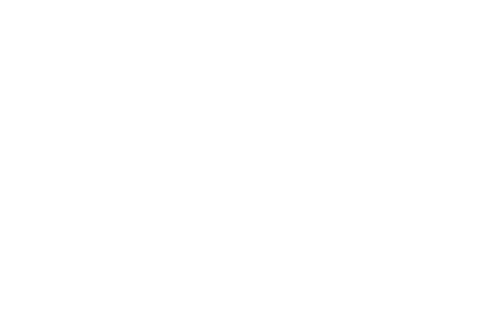 